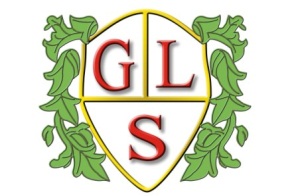 Class 7S Topics                      Autumn 2018           EnglishCommunicating with othersLetter/word recognitionNon-fictionMathsMoneyTimeShapeICTCause and effect using switchesMaking musicArtColours and mixingCraftsPSHERoad SafetyPersonal CarePEDanceApparatusMusicTimbre